              Subsemnatul (a ) ……………………………………………………… domiciliat în    ……….…,strada ………………………. nr. ……. bl. ……, sc.……, et. ….., ap. …, sector/judeţ …………….…….,telefon ………………………………….., în calitate de părinte/tutore/reprezentant legal al elevului (ei)………………………………………………………/  elev  major  din  clasa  ……………,  de  la  Colegiul Economic A.D.Xenopol, vă rog să aprobaţi acordarea bursei de merit conform art. 8 alin. 1) lit a) și c) din Ordinul nr. 5.870 /2021 privind aprobarea criteriilor generale de acordare a burselor elevilor din învăţământul preuniversitar de stat, în anul şcolar 2022-2023.             ⎕ Atașez adeverință de la școala generală din care să reiasă media la purtare și numărul total de absențe în anul școlar 2021-2022   -  pentru elevii de clasa a IX-a    Am depus ⎕  / Nu am depus ⎕  și dosar pentru bursa socială de ...........    ⎕Am cont la BRD şi doresc ca bursa să fie virată în contul ……………….………………………….    ⎕Nu am cont la BRD, dar îmi voi deschide un cont curent în cel mai scurt timp si voi aduce documentele    necesare.    ⎕ Sunt de acord cu prelucrarea datelor personale din prezenta cerere.Se completează de către profesorul diriginte:Nota la purtare an școlar 2021-2022 …………………..……Nr. absențe nemotivate/ an școlar 2021-2022  .........................  Media anuală an școlar 2021 -2022 .......................Prof. Diriginte: Nume şi prenume ………………………………            Semnătura ………………………….COLEGIUL ECONOMIC “A. D. XENOPOL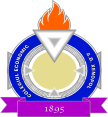                  Str. Traian nr. 165, Sector 2, Bucuresti                 Tel: 021-3205719; Fax: 01-3205719                 Nr . ________/________________                              DOAMNĂ DIRECTOR,COLEGIUL ECONOMIC “A. D. XENOPOL                 Str. Traian nr. 165, Sector 2, Bucuresti                 Tel: 021-3205719; Fax: 01-3205719                 Nr . ________/________________                              DOAMNĂ DIRECTOR,Data ……………………..Semnătura …………………………..Semnătura …………………………..Doamnei Director a Colegiului Economic A.D.XenopolDoamnei Director a Colegiului Economic A.D.Xenopol